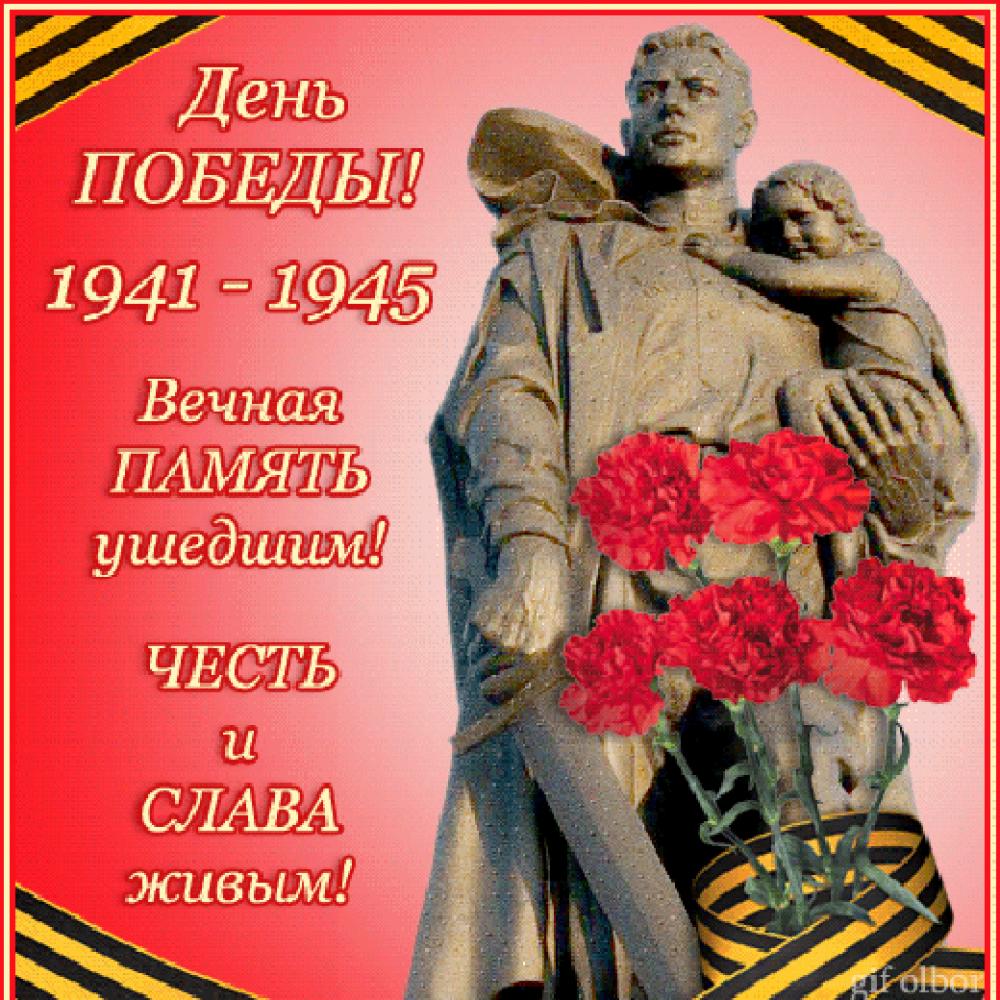 Сценарий праздника к Дню Победы«Памяти павших будьте достойны!»Разработан и проведен учителем начальных классовГБОУ СОШ №78 Санкт-ПетербургСелихова В.Г.2014-2015гг..Тема: «Памяти павших будьте достойны!»Цели: воспитание патриотических чувств, уважения к героям и чувства гордости за них, воспитание желания знать историю своей страны, развитие творческих спосоюностей.Оборудование: мультипроектор, аудиозаписи «сообщение Левитана о начале войны», «взрывы бомб и снарядов», минусовки военных песен, видеофильмы «Остановите войну!», «О той весне», декорации и реквизит  военной землянки.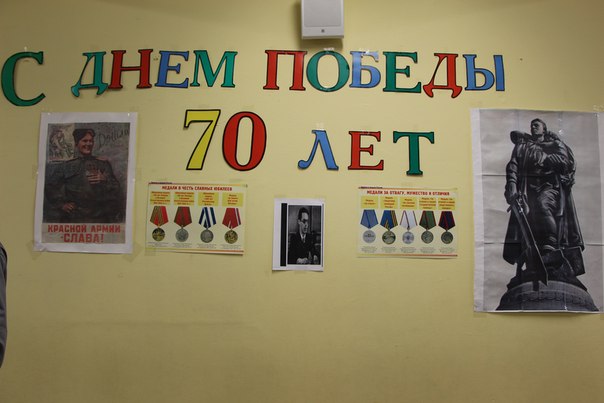 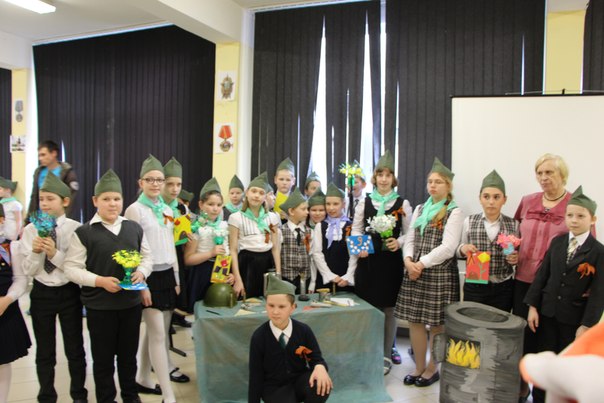 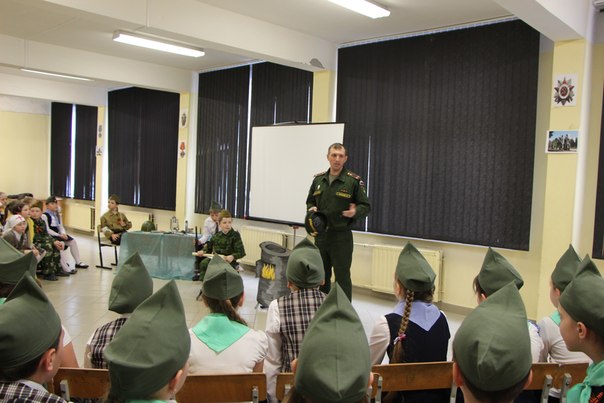 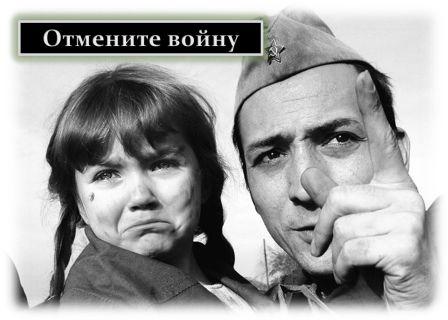 1.     Звучит   песня     «День  Победы»   - ансамбль  «Мультяшки»Выход  ребят.Ведущий.  Дорогие  ребята!   Уважаемые  ветераны!Сегодня  мы  мысленно  вернемся  в  прошлое  нашей  Родины,  в  год  1841,  в  летний  воскресный  мирный  день.   22 июня…    И  вдруг  из  репродуктора  донеслась  страшная  весть.Г/З  (голос  Левитана  о  начале  войны)В  сорок  первом  в  сорок  памятном  годуИз  гнезда  фашистского  БерлинаВсей  земле,  всем  людям  на  бедуХлынула  железная  лавина.Звучит  1к. песни  «22июня»Распорола  небосвод  ракета,Над  водой  качнулся  сноп   огня.Первый  залп  войны!  РикошетомСто  осколков  брызнули  в  меня.(Звучит  фонограмма  взрыва)Разве  погибнуть  ты  нам  завещала,  Родина?Жизнь  обещала,  любовь обещала,  Родина.Разве  для  смерти  рождаются  дети,  Родина?Разве  хотела  ты  нашей  смерти,  Родина?Пламя   ударило в  небо  - ты  помнишь,  Родина?Тихо  сказала:» Вставайте  на  помощь»-  Родина.Звучит  песня  «Вставай  страна  огромная»Тот  самый   длинный  день  в  годуС  его   безоблачной  погодойНам  выдал  общую  бедуНа  всех,  на  все  4года.Война - жесточе  нету  слова.Война -  печальней  нету  словаВ  тоске  и  славе  этих  лет.И  на  устах  у  нас   иногоЕще  не  может  быть,  и  нет.Ведущий.   Мирный  труд  народа  был  нарушен.Началась   Великая   Отечественная  война.  Весь  народ  поднялся  на  защиту  Родины.  Вся  страна  превратилась  в  огромный  боевой  лагерь.   Уходили  на  войну  наши  деды,   прадеды,  мальчишки  и  девчонки,  отцы  и  матери.Под  песню»  До  свидания,  мальчики!»   мальчики  инсценируют  уход.2.    Я  очень  мало  знаю  о  войнеПо  фильмам,  по  рассказам  ветеранов,Но этого  хватает  мне  вполне,Чтоб  ненавидеть  палачей-  тиранов!	Они  пытали  женщин,  стариков,Считая   себя  главными  на  свете.Но  наш  народ  не  стал  носить  оков!Все   на  защиту  встали,  даже  дети.3.  Показ  видеофильма « Остановите  войну!»4. Дети.В  первый  день  войны  им  было  по  17-20 лет .Из  каждых  100 ребят  этого  возраста,  ушедших  на  фронт,  97  не  вернулись  назад.   97  из  100!  Вот  она  война!Война -  это 1725 разрушенных  и  сожженных  городов  и  поселков,  свыше  70  тысяч   сел  и  деревень  в  нашей  стране.  Война-  это   32  тысячи  взорванных  заводов  и  фабрик,  65  тысяч  километров  железнодорожных  путей.Война -  это  900  дней  и  ночей  блокадного  Ленинграда.   Это  125 граммов  хлеба  в  сутки.  Это  тонны  бомб  и  снарядов,  падающих  на  мирных   людей.Война -  это 20 часов  у  станка.  Это  урожай ,  выросший  на  соленой  от  пота  земли.   Это  кровавые    мозоли     на  ладонях  таких  же   девчонок  и  мальчишек,  как  ты.Война  была.Это  пожелтевшие  треугольники-  доказательство.  Это  фронтовые  письма.  Их  писал  мой  прадедушка  моей  прабабушке.   Когда  он  ушел  на  фронт, его  дочь  только  родилась.  Он  спрашивал в  письме: «Агукает  ли  моя  доченька?» Увидеть  дочь   ему  так  и  не  удалось. Моя  прабабушка  получила  похоронку.Ведущий.  Во  многих  семьях   сохранились   солдатские  треугольники-письма,  которые  присылали  с  фронта.   Они  писали,  что  вернутся  только  с  победой.Свинцовая  метелица  мела,Рвались  снаряды,  мины  завывали.И  песня  нашей  спутницей  была.В  бою, в  походе,  на  ночном  привале.Дети  исполняют  песню «  С  бою  взяли  мы  Берлин»5. Инсценировка»  В землянке»Дети  в  форме  солдата    читают  письма  под  песню.На  экране  военная  землянка.Солдат 1.«  Знаю,  в  сердце  у  тебя  тревога-Нелегко  быть  матерью  солдата!Знаю,  все  ты    смотришь  на  дорогу,По  которой  я  ушел  когда-то.Знаю  я, морщинки  глубже  стали,И  чуть-чуть  сутулей  плечи  стали.Нынче  насмерть  мы  в  бою  стояли,Мама,  за  тебя,  за  нашу  встречу.Жди  меня  и  я  вернусь,  Только  очень  жди!»Солдат 2.«Здравствуй,  дорогой  Максим!Здравствуй,  мой  любимый  сын!Я  пишу  с  передовой,Завтра  утром - снова  в  бой! Будем  мы  фашистов  гнать.Береги,  сыночек,  мать.Позабудь  печаль и  грусть-Я  с  победою  вернусь!Обниму  вас,  наконец!До  свиданья.Твой  отец.  Солдат 3.Дорогие  мои  родные!Ночь.  Дрожит  огонек  свечи.Вспоминаю  уже  не  впервые,Как  вы  спите  на  теплой  печиВ  нашей   маленькой   старой  избушке,Что  лесами  сокрыта  от  глаз.Вспоминаю  я  поле,  речушку.Вновь  и  вновь  вспоминаю  о  вас.Мои  братья  и  сестры  родные!Завтра  снова   я в бой  идуЗа  Отчизну  свою,  за  Россию,Что  попала  в  лихую  беду.И  Кама,  и  Волга  на  битву  сынов  провожали,И  матери  долго  цветными  платками  махали.Прощались  невесты -  косички  девчоночьи  мяли,Впервые  по-женски  любимых  своих  целовали.Девочки  исполняют  песню  «Синий  платочек»Мы  по  дорогам  пыльным  с  боем  шли.От  бомб  земля  дрожала  как  живая.Мы  каждый  метр  своей  родной    землиОтстаивали,  кровью  поливая.	Когда  от  бомб,  казалось,  мир  оглохИ  друг  мой  пал  из  нашей  роты  первым,Я  знал: нужны  не  слезы  и  не  вздох,А  мой  свинец,  мой  шаг  вперед  и  нервы.Дети  исполняют  песню  «Эх,  дороги»	Мне смерть  страшна,  но в  битвах  не  робел,В  атаку  шел -  других  не  гнулся  ниже,Шел  смело  в  бой  не  потому, что  смел,А  потому,  что  трусость  ненавижу.	Перед  нашей  Родиной  мы  сочтемся  славою,Все,  кто  кровью  собственнойПороднился  с  ней,Шла  война  великая,Шла  война  кровавая 1418 дней.6. Ведущий.   На  войне  сражались  не  только  мужчины,  но  и  женщины. Они   были  медсестрами,  врачами,  санитарками,  разведчицами,  связистками.  Многих  солдат  спасли  от  смерти  нежные  женские  добрые  руки.Инсценировка.   Медсестра. (девочка  в  косынке  с красным  крестом,  с  сумкой) Пушки  грохочут,  пули  свистят.Ранен   осколком  снаряда  солдат.Шепчет  сестричка:  «Давай,  поддержу,Рану  твою  я  перевяжу!»Все  позабыла:  слабость  и  страх,Вынесла  с боя  его  на  руках.Сколько  в  ней  было  любви  и  тепла!Многих сестричка  от  смерти  спасла.«Нет! - сказали  мы  фашистам,-Не  потерпит  наш  народ,Чтобы  русский  хлеб  душистыйНазывался  словом  «брот»И  от  моря  и  до  моряВстали  русские  полки.	Шли  на  врага   танкисты-За  Родину!Уходили  в  бой  корабли-За  Родину!Взмывали в  небо  самолеты-За  Родину!Дети  исполняют  песню  «10  наш  десантный  батальон»Шли  бои   на  море  и  на  суше,Грохотали  выстрелы  кругомРаспевали  песенку  «Катюша»Под  Ростовом,  Курском  и  Орлом.Дух  солдат  советских  поднималаПела и марш  победный,  боевой.И  врагов  в  могилу  зарывалаПод  великой  Курскою  дугой.Дети  исполняют  песню  «Катюша»И  вот  уже  у  стен  РейхстагаОжесточенный  бой  кипит.Советских  воинов  отвагаВ  последней  схватке  победит.И  над  фашистскою  столицей, Пронзая  синеву  насквозь,Как  вестник  славы,    вольной  птицейПобеды знамя  вознеслось.	1418 огненных  дней  и  ночей  не  забыты.	И  вдруг  светлее  стало  небо.	Пришла  нам  весточка:  «Победа»	И  нет  боев,  и  нет  войны.В  девятый  день  ликующего  мая,Когда  легла  на  землю  тишина,Промчалась  весть  от  края  и  до  края:  Мир  победил!  Окончена  война!	Без  малого 4 годаГремела  грозная  войнаИ  снова  русская  природаЖивого  трепета   полна.	И  вот  дорогою  обратной,	Непокоряемый  вовек,	Идет,   свершивши  подвиг  ратный,	Великий  русский  Человек.Это было в мае, на рассвете.
Настал у стен рейхстага бой.
Девочку немецкую заметил
Наш солдат на пыльной мостовой.


У столба, дрожа, она стояла,
В голубых глазах застыл испуг.
И куски свистящего металла
Смерть и муки сеяли вокруг.

Тут он вспомнил, как прощаясь  летом,
Он  свою  дочурку целовал.
Может  быть,  отец  девчонки этой
Дочь его родную расстрелял.

Но тогда, в Берлине, под обстрелом,
Полз боец, и телом заслоняя,
Девочку в коротком платье белом
Осторожно вынес из огня.


Скольким детям возвратили детство,
Подарили радость и весну
Рядовые Армии Советской
Люди, победившие войну!

И в Берлине, в праздничную дату,
Был воздвигнут, чтоб стоять  в веках,
Памятник Советскому солдату
С девочкой, спасенной на руках.	Его  приветствуют  сейчас!	Он  сделал   все,  он  тих  и  скромен,Он  мир   от  черной  смерти  спас.И  мир,  прекрасный  и  огромный,Его  приветствуют  сейчас!Он  защищал  тебя  на  поле  боя,Упал,   ни  шагу  не  ступив  назад.И  имя  есть  у  этого  героя-Великой  армии  простой  солдат.Звучит  песня  «Алеша»Красоту,  что  дарит  нам  природа,Отстояли  солдаты  в  огне.Майский  день  45 годаСтал  последнею  точкой  в  войне.	Без  потерь  нет  ни  роты,  ни  взводаНу,  а  те,  кто  остались  в  живых,Майский  день  45  годаСохранили  для  внуков  своих.	Покуда  сердца  стучатся-Помните!Какой  ценойЗавоевано  счастье,Пожалуйста,Помните!Ведущий.  Память  погибших  прошу  почтить  минутой  молчания.Звучит  песня  «Журавли»Пусть  дни  войны  тянулись  очень  долго,Пусть  быстро  мчались  мирные  года.Победы  под  Москвой,  под  Курском  и  на  ВолгеИстория  запомнит  навсегда.	Пусть  Вы  сейчас  отцы  и  деды,Виски  посеребрила  седина.Во  век  Вам  не  забыть  весну  Победы,Тот  день,  когда  закончилась и война.Пусть  многие  сегодня  не  в  строю,Мы  помним  все,  что  делалось  тогдаИ  обещаем  Родину  своюСберечь  для  дела,  мира  и  труда.Пусть не будет войны никогда,Не коснётся нас больше беда!В День Победы все песни поют!В честь Победы сверкает салют!- Еще тогда нас не было на свете,
Когда гремел салют из края в край.
Солдаты, подарили вы планете
Великий Май, победный Май!

Еще тогда нас не было на свете,
Когда в военной буре огневой,
Судьбу решая будущих столетий,
Вы бой вели, священный бой!

Еще тогда нас не было на свете,
Когда с Победой вы домой пришли.
Солдаты Мая, слава вам навеки
От всей земли, от всей земли!

Благодарим, солдаты, вас
За жизнь, за детство и весну,
За тишину, за мирный дом,За  мир,  в  котором  мы  живем.Победа!  Славная  Победа!Какое  счастье  было  в  ней!Пусть  будет  ясным  вечно  небо,А  травы  будут  зеленей.Пойте  трубы, песнь  победную!Май  шуми  на  всю  страну!Слава  выстрелу  последнему,Завершившему  войну!Дети  исполняют  песню  «О  той  весне»  на  фоне  видеофильма.Ведущий.  Школьники  сегодня  о  войнеПели  песни  и  стихи  читалиВ  небольшом  уютном  школьном  зале,В  необыкновенной  тишине.Гордость  за  Россию  и  за  дедов,Защитивших   Родину  от  зла.Мертвым  и  живым-  поклон  земной,Правнуков  стихи  и  внуков  песни.Дети  встанут,  не  дай  Бог,  еслиНа  Россию  враг  пойдет  войной.Дети  исполняют  песню  «Солнечный  круг»